关于太白县衙岭三国文化主题公园改造维修提升工程竞争性磋商公告陕西省采购招标有限责任公司受太白县旅游发展委员会的委托，经政府采购管理部门批准，按照政府采购程序，对太白县衙岭三国文化主题公园改造维修提升工程进行竞争性磋商采购，符合政府采购法第二十二条规定的供应商均可参加磋商。一、采购项目名称：太白县衙岭三国文化主题公园改造维修提升工程二、采购项目编号：SCZC2018-CS-1359/1三、采购人名称：太白县旅游发展委员会地址：太白县东大街10号联系方式：0917-4952636四、采购代理机构名称：陕西省采购招标有限责任公司地址：西安市高新二路2号山西证券大厦21楼联系方式：029-85257505/0917-3676866采购内容和要求（名称、数量、简要规格描述或项目基本概况介绍）：    拆除广场砖、拆除砖围墙、广场青条石砖铺设等其它工程内容；工期为30日历天。项目用途：太白县衙岭三国文化主题公园改造维修提升工程项目性质：财政资金；财政预算：40万元六、 供应商资格要求：1、供应商应具有合法注册的法人或其他组织的营业执照；2、供应商应授权合法的人员参加磋商全过程，其中法定代表人直接参加磋商的，须出具法人身份证，并与营业执照上信息一致。法定代表人授权代表参加磋商的，须出具法定代表人授权书及授权代表身份证；3、供应商应必须具备建筑工程施工总承包三级及以上资质证书；具备有效的企业安全生产许可证；4、供应商拟派项目经理应具备建筑工程专业二级及以上注册建造师资格和有效的安全生产考核合格证（B证）。项目经理不得有在建项目，以陕西省建设市场诚信平台截图为准；5、省外进陕企业相关信息可在“陕西建设网（http://www.shaanxijs.gov.cn/）”查询；七、采购项目需要落实的政府采购政策：详见磋商文件本项目执行政府强制、优先采购节能产品，优先采购环境标志产品，扶持福利企业，支持中小微企业，支持监狱和戒毒企业、残疾人企业、扶持不发达地区和少数民族地区等相关政策。详见磋商文件。    八、获取磋商文件时间和地点：     1、时间：2018年6月22日至2018年6月29日9:00-11:30，14:00-17:00（工作时间）     2、地点：宝鸡市渭滨区火炬路华夏盛世家园12幢二单元1614室。     3、获取方式：可自行购买或登录中招联合招标采购平台（http://www.365trade.com.cn；）进行注册，购买并下载电子版竞争性磋商文件。（如遇平台操作问题，可拨打交易平台统一服务热线：400-092-8199，热线服务时间为工作日上午9点到12点，下午13点30分到17点）。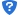      4、文件售价人民币500元，售后不退。    九、首次响应文件提交截止时间、磋商时间和地点：    1、首次响应文件提交截止时间及磋商时间：2018年7月2日14:302、地点：宝鸡市高新五路星钻国际A座1107室    十、其他应说明的事项：采购项目联系人：孟凌、白国锋、王风丹联系方式（电话/传真）：029-85257505/0917-3676866    采购代理机构开户名称：陕西省采购招标有限责任公司    开户行：中国银行西安南郊支行营业部账号：102861559919陕西省采购招标有限责任公司2018年6月22日